ZESTAWIENIE ASORTYMENTOWEObjaśnienie:Poniższe zestawienie obejmuje cały asortyment będący przedmiotem postępowania. Zdjęcia mają charakter poglądowy.Wykonawca zobowiązany jest do podania oferowanych cen w kolumnach „Cena jedn. netto”, „Wartość netto”, „Vat” oraz „Wartość brutto”.Ceny jednostkowe netto Wykonawca poda w odpowiednie pola na platformie zakupowej.Zestawienie asortymentowe art. sanitarnychZestawienie asortymentowe art. sanitarnychZestawienie asortymentowe art. sanitarnychZestawienie asortymentowe art. sanitarnychZestawienie asortymentowe art. sanitarnychZestawienie asortymentowe art. sanitarnychZestawienie asortymentowe art. sanitarnychZestawienie asortymentowe art. sanitarnychZestawienie asortymentowe art. sanitarnychLp.NazwaOpisZdjęcie poglądowe (wzory)ilość szt.Cena jedn.nettoWartość nettoVatWartośćbrutto1Głowica do baterii łazienkowych niskaCeramiczna, Ø 40 mm-52Głowica do baterii łazienkowych wysokaCeramiczna, Ø 40 mm-53Syfon do zlewozmywaka podwójnyRegulowany, z sitkami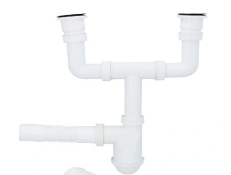 54Syfon umywalkowy jednokomorowyRegulowany, z sitkiem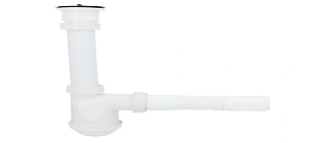 55Bateria łazienkowa (umywalka)Ruchoma wylewka, stojąca, chrom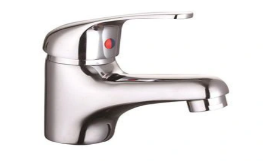 76Bateria umywalkowa kuchennaRuchoma długa (20-24 cm) wylewka, jednouchwytowa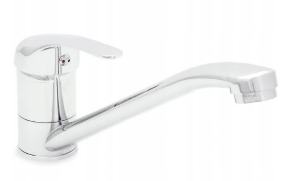 67Bateria łazienkowa ścienna, z natryskiem i wylewką.Jednouchwytowa, stała wylewka, natrysk z uchwytem naściennym. Regulowana.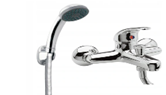 8RAZEM:RAZEM:RAZEM:RAZEM:RAZEM:RAZEM: